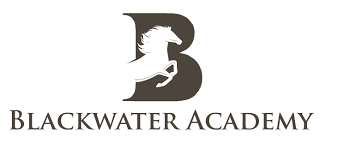     Date: 19th April 2020 Ref: Welcome Back Dear parents/carersI hope you all had a restful Easter break and welcome to our very first remote summer term! We’ve all had to adapt to new ways of working, so I wanted to take the chance to say what an amazing job you’re doing supporting your child’s wellbeing and learning during this time.It’s definitely been a strange and challenging time, so it’s understandable if you and your child feel anxious and frustrated at the moment. We’re here for you every step of the way as we figure this all out together. Remember, if you have any concerns about helping your child learn or you need any other support from the school, please let us know by emailing: info@blackwateracademy.co.uk or deputy headteacher sameera.tassawar@blackwateracademy.org & Headteacher kyle.morrison@blackwateracademy.org We miss having the pupils in school, but we must continue to follow the government’s guidance to keep everyone in our community safe. So, we’re carrying on with Ensuring that school remains open for all our vulnerable learners in accordance with the government guidelines.Learners who are working from home are continuously supported with home learning. Our teachers will be setting plenty of tasks for pupils to get stuck into over the summer term. Do remind your child to take breaks away from screens as well, and also make time for having fun and connecting with friends and family.While we can’t say yet when we’ll be able to open the school fully, rest assured that we’ll continue doing our utmost to keep pupils learning and the school connected. Warm regards,Mr. Kyle MorrisonHeadteacher